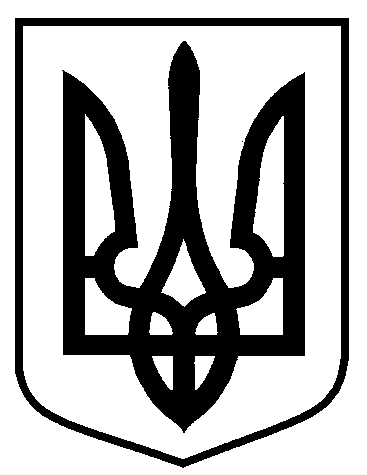 Сумська міська радаВиконавчий комітетРІШЕННЯЗ метою впорядкування розміщення елементів благоустрою, тимчасових (металевих) гаражів, тимчасових споруд для здійснення підприємницької діяльності на території міста Суми, враховуючи пропозиції засідання комісії з питань демонтажу незаконно встановлених/розміщених елементів благоустрою, тимчасових (металевих) гаражів, тимчасових споруд для провадження підприємницької діяльності, побутового, соціально-культурного чи іншого призначення на території міста Суми (протокол № 7 від 24.10.2019), відповідно до Порядку демонтажу незаконно встановлених/розміщених елементів благоустрою, тимчасових (металевих) гаражів, тимчасових споруд для провадження підприємницької діяльності, побутового, соціально-культурного чи іншого призначення на території міста Суми, затвердженого рішенням Сумської міської ради від 6 лютого 2019 № 4505-МР, керуючись частиною першою статті 52 Закону України «Про місцеве самоврядування в Україні», виконавчий комітет Сумської міської ради ВИРІШИВ:Управлінню архітектури та містобудування Сумської міської ради (Кривцов А.В.) вжити заходів щодо попередження про проведення демонтажу незаконно встановлених/розміщених елементів благоустрою, тимчасових (металевих) гаражів, тимчасових споруд для провадження підприємницької діяльності, побутового, соціально-культурного чи іншого призначення на території міста Суми згідно з додатком.2. У разі невиконання власником об’єкта, що підлягає демонтажу, вимог щодо усунення порушень чинного законодавства України, комісії з питань демонтажу незаконно встановлених/розміщених елементів благоустрою, тимчасових (металевих) гаражів, тимчасових споруд для провадження підприємницької діяльності, побутового, соціально-культурного чи іншого призначення на території міста Суми (Войтенко В.В.) вжити відповідних заходів.3. Управлінню патрульної поліції в Сумській області рекомендувати забезпечити охорону громадського порядку та публічної безпеки під час проведення демонтажу.4. Контроль за виконанням даного рішення покласти на першого заступника міського голови Войтенка В.В.Міський голова 								О.М. ЛисенкоКривцов 700-103Розіслати: до справи, членам комісії.ЛИСТ ПОГОДЖЕННЯдо проекту рішення виконавчого комітету Сумської міської ради                          «Про демонтаж незаконно встановлених/ розміщених елементів благоустрою, тимчасових (металевих) гаражів, тимчасових споруд для провадження підприємницької діяльності, побутового, соціально-культурного чи іншого призначення на території міста Суми»Начальник управлінняархітектури та містобудування Сумської міської ради - головний архітектор		А.В. КривцовЗавідувач сектору юридичного забезпечення та договірних відносин відділу фінансового забезпечення та правових питань управління архітектури та містобудування Сумської міської ради							Б.П. БерестокПерший заступник міського голови				В.В. ВойтенкоНачальник відділу протокольноїроботи та контролю Сумської міської ради			Л.В. МошаНачальник правового управлінняСумської міської ради 							О.В. ЧайченкоЗаступник міського голови, керуючого справами виконавчогокомітету										С.Я. ПакПроект рішення підготовлено з урахуванням вимог Закону України «Про доступ до публічної інформації» та Закону України «Про захист персональних даних».																	______________ А.В. Кривцов                     	Додатокдо рішення виконавчого комітетувід                   № ПЕРЕЛІКелементів благоустрою, тимчасових (металевих) гаражів, тимчасових споруд для провадження підприємницької діяльності, побутового, соціально-культурного чи іншого призначення на території міста Суми,                                        які підлягають демонтажу		Начальник управлінняархітектури та містобудування Сумської міської ради – головний архітектор		 А.В. Кривцоввід                       №            №з/пОб’єкт АдресаВласник(користувач)12341.Тимчасовий (металевий) гараж зеленого кольорувул. Харківська, біля буд. 7 (навпроти 6 під’їзду)Невідомий2.Тимчасова споруда жовтого кольору вул. Лесі Українки, біля  буд. 6Невідомий3.Група тимчасових (металевих) гаражів коричневого кольору  (2 шт.)вул. Металургів, у дворі   буд. 3Невідомий4.Тимчасовий (металевий) гараж коричневого кольору просп. М. Лушпи, у дворі буд. 22Невідомий5.Група тимчасових (металевих) гаражів сірого кольору (4 шт.)просп. М. Лушпи, у дворі буд. 22Невідомий6.Тимчасовий (металевий) гараж синього кольору просп. М. Лушпи, у дворі буд. 22Невідомий7.Тимчасовий (металевий) гараж коричневого кольорупросп. М. Лушпи, у дворі буд. 22 (біля теплового пункту)Невідомий8.Тимчасовий (металевий) гараж червоного кольорупросп. М. Лушпи, у дворі буд. 22 (біля теплового пункту)Невідомий9.Група тимчасових (металевих) гаражів сірого кольору (2 шт.)просп. М. Лушпи, у дворі буд. 22 (біля теплового пункту)Невідомий10.Тимчасова (металева) споруда зелено-сірого кольорупросп. М. Лушпи, у дворі буд. 22 (біля теплового пункту)Невідомий123411.Тимчасова (металева) споруда коричневого кольорупросп. М. Лушпи, у дворі буд. 22 (біля теплового пункту)Невідомий12.Тимчасова (металева) споруда білого кольорупросп. М. Лушпи, у дворі буд. 22 (біля теплового пункту)Невідомий13.Тимчасова (металева) споруда білого кольорупросп. М. Лушпи, у дворі буд. 22 Невідомий14.Тимчасовий (металевий) гараж сірого кольорувул. Інтернаціоналістів,      біля буд. 10Невідомий15.Тимчасовий (металевий) гараж коричневого кольорупросп. М. Лушпи, біля              буд. 20Невідомий16.Елемент благоустрою (бетонний вазон)вул. Новолепехівська, проїзна частина перед               буд. 62, 64 Невідомий17.Тимчасова споруда синього кольорувул. Героїв Крут, біля       буд. 76 Невідомий18.Тимчасова споруда зеленого кольорувул. Героїв Крут, біля              буд. 82 Невідомий19.Елементи благоустрою (огорожа, крім її частини зі сторони автостоянки, та металеві конструкції в межах огорожі)вул. Прокоф’єва, біля            буд. 14-2Невідомий20. Тимчасова споруда коричнево-бежевого кольорувул. Роменська, біля буд. 87Невідомий